Распределение общего объема денежных 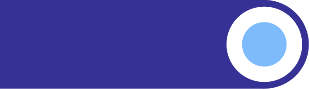 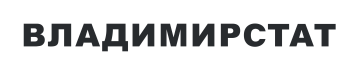 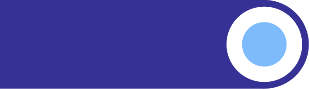 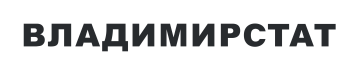 доходов населения1 ____________________________1 Оценка на основе материалов выборочного обследования домашних хозяйств и макроэкономического показателя среднедушевых денежных доходов населения.В соответствии с постановлением Правительства Российской Федерации от 26 ноября 2021 г. № 2049, начиная с 1 января 2021 года, показатель "Уровень бедности" – доля численности населения с денежными доходами ниже границ бедности (до 2020 года включительно - доля численности населения с денежными доходами ниже величины прожиточного  минимума).Показатель  рассчитан с использованием величины макроэкономического показателя среднедушевых денежных доходов населения, определенной в соответствии с Методологическими положениями по расчету показателей денежных  доходов и расходов населения (приказ Росстата от 2 июля 2014 года № 465 с изменениями от 20 ноября 2018 года).Данные пересмотрены с учетом ВПН-2020.Данные за 2023 г. предварительные.20132014201520162017201820192020202120222023Денежные доходы – всего процентов100100100100100100100100100100100      в том числе по 20-процентным группам населенияпервая (с наименьшими доходами)6,36,66,76,86,97,07,17,47,27,27,0вторая11,211,411,611,711,811,912,012,212,112,111,9третья16,016,216,316,416,516,616,616,816,716,716,5четвертая23,023,023,123,123,023,123,123,123,123,123,1пятая (с наибольшими доходами)43,542,842,342,041,841,441,240,540,940,941,5Коэффициент фондов (коэффициент дифференциации доходов), в разах11,410,710,210,09,89,59,28,79,19,09,5